Publicado en  el 02/01/2017 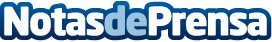 El significado de las siglas GT en los cochesLas siglas GT de los automóviles significan "Gran Turismo". ¿Pero cuál es su orígen? ¿Por qué los fabricantes de automóviles adhieren este término a sus modelos?Datos de contacto:Nota de prensa publicada en: https://www.notasdeprensa.es/el-significado-de-las-siglas-gt-en-los-coches Categorias: Automovilismo Otros deportes Industria Automotriz Innovación Tecnológica http://www.notasdeprensa.es